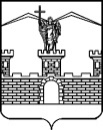    СОВЕТ                      ЛАБИНСКОГО ГОРОДСКОГО ПОСЕЛЕНИЯЛАБИНСКОГО РАЙОНАРЕШЕНИЕот 27.12.2018                                                                                              № 337/86г. ЛабинскО даче согласия на прекращение права хозяйственного ведения муниципального унитарного предприятия Лабинского городского поселения Лабинского района «Санитарная очистка» на здание бани № 2На основании обращения муниципального  унитарного предприятия Лабинского городского   поселения  Лабинского   района    «Санитарная очистка», в рамках реализации полномочий по решению вопросов местного значения по владению, пользованию и распоряжению имуществом, находящимся в муниципальной собственности поселения, предусмотренного п.3 ст.14 Федерального закона от 6 октября 2003 года № 131-ФЗ «Об общих принципах организации местного самоуправления в Российской Федерации»,   в целях сохранения социально-значимого объекта муниципальной собственности Лабинского городского поселения Лабинского района и недопущения банкротства муниципального унитарного предприятия Лабинского городского поселения Лабинского района «Санитарная очистка», на основании статей 235, 299 Гражданского кодекса Российской Федерации, руководствуясь Уставом Лабинского городского поселения                 Лабинского района, Совет Лабинского городского поселения             Лабинского района РЕШИЛ:1. Принять отказ муниципального  унитарного предприятия Лабинского городского   поселения  Лабинского   района    «Санитарная очистка»  от   права   хозяйственного ведения на здание бани № 2 по адресу: г. Лабинск, ул. Черняховского, 18.2. Рекомендовать администрации Лабинского городского поселения Лабинского района:1) прекратить право хозяйственного ведения муниципального  унитарного  предприятия Лабинского городского поселения  Лабинского   района   «Санитарная   очистка» на здание бани № 2 по адресу: г. Лабинск, ул. Черняховского, 18 и включить имущество в состав муниципальной казны;2) Провести необходимые мероприятия по ремонту здания бани № 2 за счёт привлечения бюджетных и внебюджетных средств;3) На период ремонта  прекратить работу бани № 2.3. Контроль за выполнением настоящего решения возложить на комитет по вопросам экономики, бюджету, финансам, налогам, законности и противодействию коррупции Лабинского городского поселения Лабинского района (Садчиков).4. Настоящее решение вступает в силу со дня его подписания. Глава Лабинского городскогопоселения Лабинского района					 А.Н. КургановПредседатель Совета Лабинского городского поселения Лабинского района 			  М.И. Артеменко